	2021年9月22日，日内瓦尊敬的先生/女士：我高兴地邀请您出席计划于2021年11月29日-12月10日（含）完全以虚拟方式召开的第13研究组（侧重于IMT-2020、云计算和可信赖的网络基础设施的未来网络）下次会议。开幕全体会议将于2021年11月29日（星期一）日内瓦时间10时开始，使用我的会议远程参会工具。文件制作、远程参会细节及其他相关信息见研究组主页。对于第13研究组虚拟会议而言，注册是强制性的。请注意，不颁发任何与会补贴。2021年11月30日（日内瓦时间）14时-16时计划为来自发展中国家的代表举办为期半天的缩小标准化差距（BSG）实践培训课程。如有兴趣参加，请发邮件给tsbbsg@itu.int。以下活动将与第13研究组会议并行举办：–	ITU-T第11研究组虚拟会议，2021年12月1-10日，更多信息见第16/11号集体函；–	IMT2020联合协调活动（JCA-IMT2020）第十一次会议，2021年12月2日（虚拟会议）。所有信息均将在JCA-IMT2020主页上提供。请注意，这些活动中的每一个均与第13研究组分开注册。重要截止日期：会议实用信息见附件A。由ITU-T第13研究组代理主席Yoshinori Goto先生（日本）起草的会议议程草案和由第13研究组管理团队起草的时间计划草案见附件B。祝您与会顺利且富有成效！附件：2件附件A会议实用信息工作方法与设施文件的提交和获取：成员文稿应通过文件直传系统提交；临时文件草案应使用适当模板通过电子邮件提交给研究组秘书处。通过研究组主页可获取会议文件，但仅限于可以通过TIES进入国际电联用户账户的ITU-T成员。口译：由于预算限制，如果成员国提出要求，将为会议的闭幕全体会议提供口译服务。申请应在会议首日的至少六星期之前通过勾选注册表上的相应框提出。互动式远程参会：我的会议工具将用于为所有会议提供远程参会，其中包括工作组和研究组全体会议之类的决策性会议。代表们必须注册，而且在发言时需介绍自己和所属单位。远程参会将尽力提供。参会者应了解，会议不会因有代表无法连线、收听或发言不能被听到而推迟或中断，一切听从主席的酌情安排。如果认为远程参会者的语音质量不佳，主席可能会打断远程参会者，并且可能避免请参会者发言，直到有迹象表明问题已解决为止。注册注册：注册是强制性的，并且必须至少在会议开始的一个月前通过研究组主页进行。未经注册，代表将无法获取我的会议远程参会工具。如同电信标准化局第68号通函所述，ITU-T注册系统要求联系人批准注册申请；电信标准化局第118号通函介绍了如何设置自动批准这些请求。注册表中的一些选项仅适用于成员国，包括功能和口译服务申请。请成员尽可能吸收女性加入其代表团。ANNEX B
Draft agenda for the plenary meetings of Study Group 13(Virtual meeting, 29 November-10 December 2021)NOTE ‒ Updates to the agenda can be found in TD405/PLEN.Opening of the meetingWelcome remarks by the Director of TSB Chairman’s comments and key objectives for this meetingApproval of the agendaRapporteur appointments, other nominations, if requiredApproval of the work plan for the meeting and document allocationBrief reports on activities since March 2021 Study Group 13 meeting	7.1	TSAG meeting (25-29 October 2021, virtual)         	7.2   Working Parties 1/13, 2/13 and 3/13 meetings (16 July 2021, virtual)		7.3	SG13RG-AFR meeting (2 June 2021, virtual)        	7.4  FG-AN meetings (13-16 April, 15-17 June, 1-3 September and 3-5 November 2021, e-meetings)	7.5	Rapporteur activities       		7.6   Workshops	7.7	Bridging Standardization Gap                7.8   Information on Recommendation approvals		7.9	Others as identifiedOrganization of the work Conduct and facilities available for the meeting Documents addressed to the plenaryPreparations for WTSA-20 and next study period:	10.1 Review and approval of SG13 updates to WTSA Resolution 2, if any	10.2 Any other updates, if necessary, for next study period preparationsConsideration of approval of Recommendations in accordance with Recommendation A.8, if anyInitiation of approval procedures for draft RecommendationsApproval of texts (Appendices, Supplements,...), if anyApproval of Working Party reports including interim activitiesUpdating of the Study Group 13 work programme and agreement on the new workLiaison and interaction with other groupsWorkshops, tutorials, promotion activitiesFuture activitiesMiscellaneousClosing of the meetingNOTE - Updates to the timeplan can be found in TD406/PLEN.                                                                                                                                                                                                                                                          Study Group 13 meeting draft time plan 
Virtual meeting, 29 November-10 December 2021 (first week)Study Group 13 virtual meeting draft time plan 
29 November-10 December 2021 (second week)NotesAll times in CEST (Geneva) (UTC +2)Key______________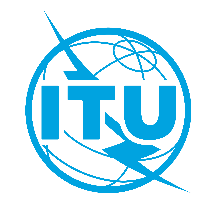 国 际 电 信 联 盟电信标准化局文号：电信标准化局第16/13号集体函SG13/TK致：–	国际电联各成员国主管部门；–	ITU-T部门成员；–	参加第13研究组工作的ITU-T
部门准成员；–	国际电联学术成员电话：+41 22 730 5126致：–	国际电联各成员国主管部门；–	ITU-T部门成员；–	参加第13研究组工作的ITU-T
部门准成员；–	国际电联学术成员传真：+41 22 730 5853致：–	国际电联各成员国主管部门；–	ITU-T部门成员；–	参加第13研究组工作的ITU-T
部门准成员；–	国际电联学术成员电子邮件：tsbsg13@itu.int致：–	国际电联各成员国主管部门；–	ITU-T部门成员；–	参加第13研究组工作的ITU-T
部门准成员；–	国际电联学术成员网站：http://itu.int/go/tsg13致：–	国际电联各成员国主管部门；–	ITU-T部门成员；–	参加第13研究组工作的ITU-T
部门准成员；–	国际电联学术成员事由：ITU-T第13研究组虚拟会议，2021年11月29日-12月10日ITU-T第13研究组虚拟会议，2021年11月29日-12月10日2021年9月29日–	提交需要翻译的ITU-T成员文稿2021年10月18日–	（通过在线注册表）提交口译服务申请2021年10月29日–	注册（通过研究组主页上的在线注册表进行）2021年11月16日–	提交ITU-T成员文稿（通过文件直传系统进行）顺致敬意！电信标准化局主任
李在摄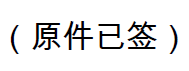 ITU-T SG13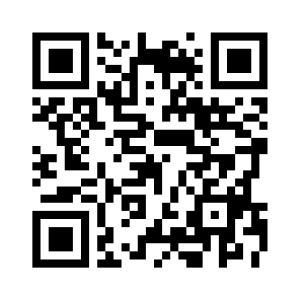 顺致敬意！电信标准化局主任
李在摄最新会议信息Monday 29 NovemberMonday 29 NovemberMonday 29 NovemberMonday 29 NovemberMonday 29 NovemberMonday 29 NovemberMonday 29 NovemberTuesday 30 NovemberTuesday 30 NovemberTuesday 30 NovemberTuesday 30 NovemberTuesday 30 NovemberTuesday 30 NovemberTuesday 30 NovemberWednesday 1 DecemberWednesday 1 DecemberWednesday 1 DecemberWednesday 1 DecemberWednesday 1 DecemberWednesday 1 DecemberWednesday 1 DecemberThursday 2 DecemberThursday 2 DecemberThursday 2 DecemberThursday 2 DecemberThursday 2 DecemberThursday 2 DecemberThursday 2 DecemberFriday 3 DecemberFriday 3 DecemberFriday 3 DecemberFriday 3 DecemberFriday 3 DecemberFriday 3 DecemberFriday 3 DecemberFriday 3 December012345601234560123456012345601234566PLEN/13A1AWP3/13RQ1/13 RRRRRRQ2/13RRRRQ5/13RRRRQ16/13RRRRRRRRRRRRWP2/13 RQ7/13RRRRRRRRQ17/13RRRRRRRRRRRRRRRQ18/13RRRRRRQ19/13RRRRRRRRRRWP1/13 RQ6/13RRRRRRRRRRQ20/13RRRRRRRRRRQ21/13RRRRRRRRQ22/13RRRRRRRRQ23/13RRRRRRRROther activitiesNewcomer info sessionR5R5BSGR2R2JCA-IMT2020RSession timing (Geneva time):   0 - 0800-0900;   1 – 0900-1025;   2 - 1030-1155;   3 - 1200-1325;   4 - 1330-1455;   5 – 1500-1625;     6 – 1630-1755Session timing (Geneva time):   0 - 0800-0900;   1 – 0900-1025;   2 - 1030-1155;   3 - 1200-1325;   4 - 1330-1455;   5 – 1500-1625;     6 – 1630-1755Session timing (Geneva time):   0 - 0800-0900;   1 – 0900-1025;   2 - 1030-1155;   3 - 1200-1325;   4 - 1330-1455;   5 – 1500-1625;     6 – 1630-1755Session timing (Geneva time):   0 - 0800-0900;   1 – 0900-1025;   2 - 1030-1155;   3 - 1200-1325;   4 - 1330-1455;   5 – 1500-1625;     6 – 1630-1755Session timing (Geneva time):   0 - 0800-0900;   1 – 0900-1025;   2 - 1030-1155;   3 - 1200-1325;   4 - 1330-1455;   5 – 1500-1625;     6 – 1630-1755Session timing (Geneva time):   0 - 0800-0900;   1 – 0900-1025;   2 - 1030-1155;   3 - 1200-1325;   4 - 1330-1455;   5 – 1500-1625;     6 – 1630-1755Session timing (Geneva time):   0 - 0800-0900;   1 – 0900-1025;   2 - 1030-1155;   3 - 1200-1325;   4 - 1330-1455;   5 – 1500-1625;     6 – 1630-1755Session timing (Geneva time):   0 - 0800-0900;   1 – 0900-1025;   2 - 1030-1155;   3 - 1200-1325;   4 - 1330-1455;   5 – 1500-1625;     6 – 1630-1755Session timing (Geneva time):   0 - 0800-0900;   1 – 0900-1025;   2 - 1030-1155;   3 - 1200-1325;   4 - 1330-1455;   5 – 1500-1625;     6 – 1630-1755Session timing (Geneva time):   0 - 0800-0900;   1 – 0900-1025;   2 - 1030-1155;   3 - 1200-1325;   4 - 1330-1455;   5 – 1500-1625;     6 – 1630-1755Session timing (Geneva time):   0 - 0800-0900;   1 – 0900-1025;   2 - 1030-1155;   3 - 1200-1325;   4 - 1330-1455;   5 – 1500-1625;     6 – 1630-1755Session timing (Geneva time):   0 - 0800-0900;   1 – 0900-1025;   2 - 1030-1155;   3 - 1200-1325;   4 - 1330-1455;   5 – 1500-1625;     6 – 1630-1755Session timing (Geneva time):   0 - 0800-0900;   1 – 0900-1025;   2 - 1030-1155;   3 - 1200-1325;   4 - 1330-1455;   5 – 1500-1625;     6 – 1630-1755Session timing (Geneva time):   0 - 0800-0900;   1 – 0900-1025;   2 - 1030-1155;   3 - 1200-1325;   4 - 1330-1455;   5 – 1500-1625;     6 – 1630-1755Session timing (Geneva time):   0 - 0800-0900;   1 – 0900-1025;   2 - 1030-1155;   3 - 1200-1325;   4 - 1330-1455;   5 – 1500-1625;     6 – 1630-1755Session timing (Geneva time):   0 - 0800-0900;   1 – 0900-1025;   2 - 1030-1155;   3 - 1200-1325;   4 - 1330-1455;   5 – 1500-1625;     6 – 1630-1755Session timing (Geneva time):   0 - 0800-0900;   1 – 0900-1025;   2 - 1030-1155;   3 - 1200-1325;   4 - 1330-1455;   5 – 1500-1625;     6 – 1630-1755Session timing (Geneva time):   0 - 0800-0900;   1 – 0900-1025;   2 - 1030-1155;   3 - 1200-1325;   4 - 1330-1455;   5 – 1500-1625;     6 – 1630-1755Session timing (Geneva time):   0 - 0800-0900;   1 – 0900-1025;   2 - 1030-1155;   3 - 1200-1325;   4 - 1330-1455;   5 – 1500-1625;     6 – 1630-1755Session timing (Geneva time):   0 - 0800-0900;   1 – 0900-1025;   2 - 1030-1155;   3 - 1200-1325;   4 - 1330-1455;   5 – 1500-1625;     6 – 1630-1755Session timing (Geneva time):   0 - 0800-0900;   1 – 0900-1025;   2 - 1030-1155;   3 - 1200-1325;   4 - 1330-1455;   5 – 1500-1625;     6 – 1630-1755Session timing (Geneva time):   0 - 0800-0900;   1 – 0900-1025;   2 - 1030-1155;   3 - 1200-1325;   4 - 1330-1455;   5 – 1500-1625;     6 – 1630-1755Session timing (Geneva time):   0 - 0800-0900;   1 – 0900-1025;   2 - 1030-1155;   3 - 1200-1325;   4 - 1330-1455;   5 – 1500-1625;     6 – 1630-1755Session timing (Geneva time):   0 - 0800-0900;   1 – 0900-1025;   2 - 1030-1155;   3 - 1200-1325;   4 - 1330-1455;   5 – 1500-1625;     6 – 1630-1755Session timing (Geneva time):   0 - 0800-0900;   1 – 0900-1025;   2 - 1030-1155;   3 - 1200-1325;   4 - 1330-1455;   5 – 1500-1625;     6 – 1630-1755Session timing (Geneva time):   0 - 0800-0900;   1 – 0900-1025;   2 - 1030-1155;   3 - 1200-1325;   4 - 1330-1455;   5 – 1500-1625;     6 – 1630-1755Session timing (Geneva time):   0 - 0800-0900;   1 – 0900-1025;   2 - 1030-1155;   3 - 1200-1325;   4 - 1330-1455;   5 – 1500-1625;     6 – 1630-1755Session timing (Geneva time):   0 - 0800-0900;   1 – 0900-1025;   2 - 1030-1155;   3 - 1200-1325;   4 - 1330-1455;   5 – 1500-1625;     6 – 1630-1755Session timing (Geneva time):   0 - 0800-0900;   1 – 0900-1025;   2 - 1030-1155;   3 - 1200-1325;   4 - 1330-1455;   5 – 1500-1625;     6 – 1630-1755Session timing (Geneva time):   0 - 0800-0900;   1 – 0900-1025;   2 - 1030-1155;   3 - 1200-1325;   4 - 1330-1455;   5 – 1500-1625;     6 – 1630-1755Session timing (Geneva time):   0 - 0800-0900;   1 – 0900-1025;   2 - 1030-1155;   3 - 1200-1325;   4 - 1330-1455;   5 – 1500-1625;     6 – 1630-1755Session timing (Geneva time):   0 - 0800-0900;   1 – 0900-1025;   2 - 1030-1155;   3 - 1200-1325;   4 - 1330-1455;   5 – 1500-1625;     6 – 1630-1755Session timing (Geneva time):   0 - 0800-0900;   1 – 0900-1025;   2 - 1030-1155;   3 - 1200-1325;   4 - 1330-1455;   5 – 1500-1625;     6 – 1630-1755Session timing (Geneva time):   0 - 0800-0900;   1 – 0900-1025;   2 - 1030-1155;   3 - 1200-1325;   4 - 1330-1455;   5 – 1500-1625;     6 – 1630-1755Session timing (Geneva time):   0 - 0800-0900;   1 – 0900-1025;   2 - 1030-1155;   3 - 1200-1325;   4 - 1330-1455;   5 – 1500-1625;     6 – 1630-1755Session timing (Geneva time):   0 - 0800-0900;   1 – 0900-1025;   2 - 1030-1155;   3 - 1200-1325;   4 - 1330-1455;   5 – 1500-1625;     6 – 1630-1755Key:  A – virtual session is recorded and archived; R – Remote participation (all sessions at this virtual SG meeting)Key:  A – virtual session is recorded and archived; R – Remote participation (all sessions at this virtual SG meeting)Key:  A – virtual session is recorded and archived; R – Remote participation (all sessions at this virtual SG meeting)Key:  A – virtual session is recorded and archived; R – Remote participation (all sessions at this virtual SG meeting)Key:  A – virtual session is recorded and archived; R – Remote participation (all sessions at this virtual SG meeting)Key:  A – virtual session is recorded and archived; R – Remote participation (all sessions at this virtual SG meeting)Key:  A – virtual session is recorded and archived; R – Remote participation (all sessions at this virtual SG meeting)Key:  A – virtual session is recorded and archived; R – Remote participation (all sessions at this virtual SG meeting)Key:  A – virtual session is recorded and archived; R – Remote participation (all sessions at this virtual SG meeting)Key:  A – virtual session is recorded and archived; R – Remote participation (all sessions at this virtual SG meeting)Key:  A – virtual session is recorded and archived; R – Remote participation (all sessions at this virtual SG meeting)Key:  A – virtual session is recorded and archived; R – Remote participation (all sessions at this virtual SG meeting)Key:  A – virtual session is recorded and archived; R – Remote participation (all sessions at this virtual SG meeting)Key:  A – virtual session is recorded and archived; R – Remote participation (all sessions at this virtual SG meeting)Key:  A – virtual session is recorded and archived; R – Remote participation (all sessions at this virtual SG meeting)Key:  A – virtual session is recorded and archived; R – Remote participation (all sessions at this virtual SG meeting)Key:  A – virtual session is recorded and archived; R – Remote participation (all sessions at this virtual SG meeting)Key:  A – virtual session is recorded and archived; R – Remote participation (all sessions at this virtual SG meeting)Key:  A – virtual session is recorded and archived; R – Remote participation (all sessions at this virtual SG meeting)Key:  A – virtual session is recorded and archived; R – Remote participation (all sessions at this virtual SG meeting)Key:  A – virtual session is recorded and archived; R – Remote participation (all sessions at this virtual SG meeting)Key:  A – virtual session is recorded and archived; R – Remote participation (all sessions at this virtual SG meeting)Key:  A – virtual session is recorded and archived; R – Remote participation (all sessions at this virtual SG meeting)Key:  A – virtual session is recorded and archived; R – Remote participation (all sessions at this virtual SG meeting)Key:  A – virtual session is recorded and archived; R – Remote participation (all sessions at this virtual SG meeting)Key:  A – virtual session is recorded and archived; R – Remote participation (all sessions at this virtual SG meeting)Key:  A – virtual session is recorded and archived; R – Remote participation (all sessions at this virtual SG meeting)Key:  A – virtual session is recorded and archived; R – Remote participation (all sessions at this virtual SG meeting)Key:  A – virtual session is recorded and archived; R – Remote participation (all sessions at this virtual SG meeting)Key:  A – virtual session is recorded and archived; R – Remote participation (all sessions at this virtual SG meeting)Key:  A – virtual session is recorded and archived; R – Remote participation (all sessions at this virtual SG meeting)Key:  A – virtual session is recorded and archived; R – Remote participation (all sessions at this virtual SG meeting)Key:  A – virtual session is recorded and archived; R – Remote participation (all sessions at this virtual SG meeting)Key:  A – virtual session is recorded and archived; R – Remote participation (all sessions at this virtual SG meeting)Key:  A – virtual session is recorded and archived; R – Remote participation (all sessions at this virtual SG meeting)Key:  A – virtual session is recorded and archived; R – Remote participation (all sessions at this virtual SG meeting)Monday 6 DecemberMonday 6 DecemberMonday 6 DecemberMonday 6 DecemberMonday 6 DecemberMonday 6 DecemberMonday 6 DecemberTuesday 7 DecemberTuesday 7 DecemberTuesday 7 DecemberTuesday 7 DecemberTuesday 7 DecemberTuesday 7 DecemberTuesday 7 DecemberWednesday 8 DecemberWednesday 8 DecemberWednesday 8 DecemberWednesday 8 DecemberWednesday 8 DecemberWednesday 8 DecemberWednesday 8 DecemberThursday 9 DecemberThursday 9 DecemberThursday 9 DecemberThursday 9 DecemberThursday 9 DecemberThursday 9 DecemberThursday 9 DecemberFriday 10 DecemberFriday 10 DecemberFriday 10 DecemberFriday 10 DecemberFriday 10 DecemberFriday 10 DecemberFriday 10 December012345601234560123456012345601234566PLEN/13A1A1AAA WP3/13R3RQ1/13 RRQ2/13RRRRQ5/13RRRRQ16/13RRRRRRWP2/13 RQ7/13RRRRQ17/13RRRRRRRRRRRQ18/13RRRQ19/13 RRRRRWP1/13 R4RQ6/13RRRRRRRQ20/13RRRRRRRRQ21/13RRRRRRQ22/13RRRRQ23/13RRRRRSession timing (Geneva time):   0 - 0800-0900;   1 – 0900-1025;   2 - 1030-1155;   3 - 1200-1325;   4 - 1330-1455;   5 – 1500-1625;     6 – 1630-1755Session timing (Geneva time):   0 - 0800-0900;   1 – 0900-1025;   2 - 1030-1155;   3 - 1200-1325;   4 - 1330-1455;   5 – 1500-1625;     6 – 1630-1755Session timing (Geneva time):   0 - 0800-0900;   1 – 0900-1025;   2 - 1030-1155;   3 - 1200-1325;   4 - 1330-1455;   5 – 1500-1625;     6 – 1630-1755Session timing (Geneva time):   0 - 0800-0900;   1 – 0900-1025;   2 - 1030-1155;   3 - 1200-1325;   4 - 1330-1455;   5 – 1500-1625;     6 – 1630-1755Session timing (Geneva time):   0 - 0800-0900;   1 – 0900-1025;   2 - 1030-1155;   3 - 1200-1325;   4 - 1330-1455;   5 – 1500-1625;     6 – 1630-1755Session timing (Geneva time):   0 - 0800-0900;   1 – 0900-1025;   2 - 1030-1155;   3 - 1200-1325;   4 - 1330-1455;   5 – 1500-1625;     6 – 1630-1755Session timing (Geneva time):   0 - 0800-0900;   1 – 0900-1025;   2 - 1030-1155;   3 - 1200-1325;   4 - 1330-1455;   5 – 1500-1625;     6 – 1630-1755Session timing (Geneva time):   0 - 0800-0900;   1 – 0900-1025;   2 - 1030-1155;   3 - 1200-1325;   4 - 1330-1455;   5 – 1500-1625;     6 – 1630-1755Session timing (Geneva time):   0 - 0800-0900;   1 – 0900-1025;   2 - 1030-1155;   3 - 1200-1325;   4 - 1330-1455;   5 – 1500-1625;     6 – 1630-1755Session timing (Geneva time):   0 - 0800-0900;   1 – 0900-1025;   2 - 1030-1155;   3 - 1200-1325;   4 - 1330-1455;   5 – 1500-1625;     6 – 1630-1755Session timing (Geneva time):   0 - 0800-0900;   1 – 0900-1025;   2 - 1030-1155;   3 - 1200-1325;   4 - 1330-1455;   5 – 1500-1625;     6 – 1630-1755Session timing (Geneva time):   0 - 0800-0900;   1 – 0900-1025;   2 - 1030-1155;   3 - 1200-1325;   4 - 1330-1455;   5 – 1500-1625;     6 – 1630-1755Session timing (Geneva time):   0 - 0800-0900;   1 – 0900-1025;   2 - 1030-1155;   3 - 1200-1325;   4 - 1330-1455;   5 – 1500-1625;     6 – 1630-1755Session timing (Geneva time):   0 - 0800-0900;   1 – 0900-1025;   2 - 1030-1155;   3 - 1200-1325;   4 - 1330-1455;   5 – 1500-1625;     6 – 1630-1755Session timing (Geneva time):   0 - 0800-0900;   1 – 0900-1025;   2 - 1030-1155;   3 - 1200-1325;   4 - 1330-1455;   5 – 1500-1625;     6 – 1630-1755Session timing (Geneva time):   0 - 0800-0900;   1 – 0900-1025;   2 - 1030-1155;   3 - 1200-1325;   4 - 1330-1455;   5 – 1500-1625;     6 – 1630-1755Session timing (Geneva time):   0 - 0800-0900;   1 – 0900-1025;   2 - 1030-1155;   3 - 1200-1325;   4 - 1330-1455;   5 – 1500-1625;     6 – 1630-1755Session timing (Geneva time):   0 - 0800-0900;   1 – 0900-1025;   2 - 1030-1155;   3 - 1200-1325;   4 - 1330-1455;   5 – 1500-1625;     6 – 1630-1755Session timing (Geneva time):   0 - 0800-0900;   1 – 0900-1025;   2 - 1030-1155;   3 - 1200-1325;   4 - 1330-1455;   5 – 1500-1625;     6 – 1630-1755Session timing (Geneva time):   0 - 0800-0900;   1 – 0900-1025;   2 - 1030-1155;   3 - 1200-1325;   4 - 1330-1455;   5 – 1500-1625;     6 – 1630-1755Session timing (Geneva time):   0 - 0800-0900;   1 – 0900-1025;   2 - 1030-1155;   3 - 1200-1325;   4 - 1330-1455;   5 – 1500-1625;     6 – 1630-1755Session timing (Geneva time):   0 - 0800-0900;   1 – 0900-1025;   2 - 1030-1155;   3 - 1200-1325;   4 - 1330-1455;   5 – 1500-1625;     6 – 1630-1755Session timing (Geneva time):   0 - 0800-0900;   1 – 0900-1025;   2 - 1030-1155;   3 - 1200-1325;   4 - 1330-1455;   5 – 1500-1625;     6 – 1630-1755Session timing (Geneva time):   0 - 0800-0900;   1 – 0900-1025;   2 - 1030-1155;   3 - 1200-1325;   4 - 1330-1455;   5 – 1500-1625;     6 – 1630-1755Session timing (Geneva time):   0 - 0800-0900;   1 – 0900-1025;   2 - 1030-1155;   3 - 1200-1325;   4 - 1330-1455;   5 – 1500-1625;     6 – 1630-1755Session timing (Geneva time):   0 - 0800-0900;   1 – 0900-1025;   2 - 1030-1155;   3 - 1200-1325;   4 - 1330-1455;   5 – 1500-1625;     6 – 1630-1755Session timing (Geneva time):   0 - 0800-0900;   1 – 0900-1025;   2 - 1030-1155;   3 - 1200-1325;   4 - 1330-1455;   5 – 1500-1625;     6 – 1630-1755Session timing (Geneva time):   0 - 0800-0900;   1 – 0900-1025;   2 - 1030-1155;   3 - 1200-1325;   4 - 1330-1455;   5 – 1500-1625;     6 – 1630-1755Session timing (Geneva time):   0 - 0800-0900;   1 – 0900-1025;   2 - 1030-1155;   3 - 1200-1325;   4 - 1330-1455;   5 – 1500-1625;     6 – 1630-1755Session timing (Geneva time):   0 - 0800-0900;   1 – 0900-1025;   2 - 1030-1155;   3 - 1200-1325;   4 - 1330-1455;   5 – 1500-1625;     6 – 1630-1755Session timing (Geneva time):   0 - 0800-0900;   1 – 0900-1025;   2 - 1030-1155;   3 - 1200-1325;   4 - 1330-1455;   5 – 1500-1625;     6 – 1630-1755Session timing (Geneva time):   0 - 0800-0900;   1 – 0900-1025;   2 - 1030-1155;   3 - 1200-1325;   4 - 1330-1455;   5 – 1500-1625;     6 – 1630-1755Session timing (Geneva time):   0 - 0800-0900;   1 – 0900-1025;   2 - 1030-1155;   3 - 1200-1325;   4 - 1330-1455;   5 – 1500-1625;     6 – 1630-1755Session timing (Geneva time):   0 - 0800-0900;   1 – 0900-1025;   2 - 1030-1155;   3 - 1200-1325;   4 - 1330-1455;   5 – 1500-1625;     6 – 1630-1755Session timing (Geneva time):   0 - 0800-0900;   1 – 0900-1025;   2 - 1030-1155;   3 - 1200-1325;   4 - 1330-1455;   5 – 1500-1625;     6 – 1630-1755Session timing (Geneva time):   0 - 0800-0900;   1 – 0900-1025;   2 - 1030-1155;   3 - 1200-1325;   4 - 1330-1455;   5 – 1500-1625;     6 – 1630-1755Key:  A – virtual session is recorded and archived; R – Remote participation (all sessions at this virtual SG meeting)Key:  A – virtual session is recorded and archived; R – Remote participation (all sessions at this virtual SG meeting)Key:  A – virtual session is recorded and archived; R – Remote participation (all sessions at this virtual SG meeting)Key:  A – virtual session is recorded and archived; R – Remote participation (all sessions at this virtual SG meeting)Key:  A – virtual session is recorded and archived; R – Remote participation (all sessions at this virtual SG meeting)Key:  A – virtual session is recorded and archived; R – Remote participation (all sessions at this virtual SG meeting)Key:  A – virtual session is recorded and archived; R – Remote participation (all sessions at this virtual SG meeting)Key:  A – virtual session is recorded and archived; R – Remote participation (all sessions at this virtual SG meeting)Key:  A – virtual session is recorded and archived; R – Remote participation (all sessions at this virtual SG meeting)Key:  A – virtual session is recorded and archived; R – Remote participation (all sessions at this virtual SG meeting)Key:  A – virtual session is recorded and archived; R – Remote participation (all sessions at this virtual SG meeting)Key:  A – virtual session is recorded and archived; R – Remote participation (all sessions at this virtual SG meeting)Key:  A – virtual session is recorded and archived; R – Remote participation (all sessions at this virtual SG meeting)Key:  A – virtual session is recorded and archived; R – Remote participation (all sessions at this virtual SG meeting)Key:  A – virtual session is recorded and archived; R – Remote participation (all sessions at this virtual SG meeting)Key:  A – virtual session is recorded and archived; R – Remote participation (all sessions at this virtual SG meeting)Key:  A – virtual session is recorded and archived; R – Remote participation (all sessions at this virtual SG meeting)Key:  A – virtual session is recorded and archived; R – Remote participation (all sessions at this virtual SG meeting)Key:  A – virtual session is recorded and archived; R – Remote participation (all sessions at this virtual SG meeting)Key:  A – virtual session is recorded and archived; R – Remote participation (all sessions at this virtual SG meeting)Key:  A – virtual session is recorded and archived; R – Remote participation (all sessions at this virtual SG meeting)Key:  A – virtual session is recorded and archived; R – Remote participation (all sessions at this virtual SG meeting)Key:  A – virtual session is recorded and archived; R – Remote participation (all sessions at this virtual SG meeting)Key:  A – virtual session is recorded and archived; R – Remote participation (all sessions at this virtual SG meeting)Key:  A – virtual session is recorded and archived; R – Remote participation (all sessions at this virtual SG meeting)Key:  A – virtual session is recorded and archived; R – Remote participation (all sessions at this virtual SG meeting)Key:  A – virtual session is recorded and archived; R – Remote participation (all sessions at this virtual SG meeting)Key:  A – virtual session is recorded and archived; R – Remote participation (all sessions at this virtual SG meeting)Key:  A – virtual session is recorded and archived; R – Remote participation (all sessions at this virtual SG meeting)Key:  A – virtual session is recorded and archived; R – Remote participation (all sessions at this virtual SG meeting)Key:  A – virtual session is recorded and archived; R – Remote participation (all sessions at this virtual SG meeting)Key:  A – virtual session is recorded and archived; R – Remote participation (all sessions at this virtual SG meeting)Key:  A – virtual session is recorded and archived; R – Remote participation (all sessions at this virtual SG meeting)Key:  A – virtual session is recorded and archived; R – Remote participation (all sessions at this virtual SG meeting)Key:  A – virtual session is recorded and archived; R – Remote participation (all sessions at this virtual SG meeting)Key:  A – virtual session is recorded and archived; R – Remote participation (all sessions at this virtual SG meeting)1Starts from 10:00 2BSG training timing 14:00 – 16:00 3Starts from 11:004Starts from 13:005Newcomer information session timing 14:00 – 15:30BSGBridging Standardization GapA:Virtual session is recorded and archivedR:                          Session is supported by remote participation tool, details here (all sessions at this virtual SG meeting)